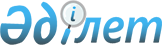 Катонқарағай аудандық мәслихатының 2018 жылғы 28 желтоқсандағы № 24/214–VI "2019-2021 жылдарға арналған Алтынбел, Катонқарағай, Үлкен Нарын ауылдық округтерінің бюджеттері туралы" шешіміне өзгерістер енгізу туралы
					
			Күшін жойған
			
			
		
					Шығыс Қазақстан облысы Катонқарағай аудандық мәслихатының 2019 жылғы 26 шілдедегі № 31/265-VI шешімі. Шығыс Қазақстан облысының Әділет департаментінде 2019 жылғы 2 тамызда № 6099 болып тіркелді. Күші жойылды - Шығыс Қазақстан облысы Катонқарағай аудандық мәслихатының 2020 жылғы 6 қаңтардағы № 35/314-VI шешімімен
      Ескерту. Күші жойылды - Шығыс Қазақстан облысы Катонқарағай аудандық мәслихатының 06.01.2020 № 35/314-VI шешімімен (01.01.2020 бастап қолданысқа енгізіледі).

      ЗҚАИ-ның ескертпесі.

      Құжаттың мәтінінде түпнұсқаның пунктуациясы мен орфографиясы сақталған.
      Қазақстан Республикасының 2008 жылғы 4 желтоқсандағы Бюджет кодексінің 106, 109-1 - баптарына, Қазақстан Республикасының 2001 жылғы 23 қаңтардағы "Қазақстан Республикасындағы жергілікті мемлекеттік басқару және өзін-өзі басқару туралы" Заңының 6 - бабының 1 – тармағының 1) тармақшасына, Катонқарағай аудандық мәслихатының 2019 жылғы 11шілдедегі № 30/247-VI "Катонқарағай аудандық мәслихатының 2018 жылғы 24 желтоқсандағы № 24/200–VI "2019-2021 жылдарға арналған Катонқарағай ауданының бюджеті туралы" шешіміне өзгерістер енгізу туралы" (нормативтік кұқықтық актілердің мемлекеттік тіркеу Тізілімінде 6070 нөмірімен тіркелген) шешіміне сәйкес, Катонқарағай аудандық мәслихаты ШЕШІМ ҚАБЫЛДАДЫ: 
      1. Катонқарағай аудандық мәслихатының 2018 жылғы 28 желтоқсандағы № 24/214-VI "2019-2021 жылдарға арналған Алтынбел, Катонқарағай, Үлкен Нарын ауылдық округтерінің бюджеттері туралы" шешіміне (нормативтік құқықтық актілердің мемлекеттік тіркеу Тізілімінде 5-13-160 нөмірімен тіркелген, 2019 жылғы 4 ақпанда Қазақстан Республикасының нормативтік құқықтық актілерінің электрондық түрдегі эталондық бақылау банкінде жарияланған) мынадай өзгерістер енгізілсін:
      1-тармақ келесі редакцияда жазылсын:
      "1. 2019 - 2021 жылдарға арналған Алтынбел ауылдық округінің бюджеті 1-қосымшаға сәйкес, соның ішінде 2019 жылға мынадай көлемдерде бекiтiлсiн:
      1) кірістер – 62 393,0 мың теңге, соның iшiнде:
      салықтық түсiмдер – 3 784,0 мың теңге;
      салықтық емес түсiмдер – 896,0 мың теңге;
      негiзгi капиталды сатудан түсетiн түсiмдер – 0,0 мың теңге;
      трансферттер түсiмi – 57 713,0 мың теңге;
      2) шығындар – 62 393,0 мың теңге;
      3) таза бюджеттiк кредиттеу – 0,0 мың теңге, соның ішінде:
      бюджеттік кредиттер – 0,0 мың теңге;
      бюджеттік кредиттерді өтеу – 0,0 мың теңге;
      4) қаржы активтерiмен операциялар бойынша сальдо – 0,0 мың теңге, соның ішінде:
      қаржы активтерін сатып алу – 0,0 мың теңге;
      мемлекеттің қаржы активтерін сатудан түсетін түсімдер – 0,0 мың теңге;
      5) бюджет тапшылығы (профициті) – - 0,0 мың теңге;
      6) бюджет тапшылығын қаржыландыру (профицитін пайдалану) –0,0 мың теңге:
      қарыздар түсімі – 0,0 мың теңге;
      қарыздарды өтеу – 0,0 мың теңге;
      бюджет қаражатының пайданылатын қалдықтары – 0,0 мың теңге.".
      2-тармақ келесі редакцияда жазылсын:
      "2. 2019 - 2021 жылдарға арналған Катонқарағай ауылдық округінің бюджеті 2-қосымшаға сәйкес, соның ішінде 2019 жылға мынадай көлемдерде бекiтiлсiн:
      1) кірістер – 115 230,0 мың теңге, соның iшiнде:
      салықтық түсiмдер – 22 108,0 мың теңге;
      салықтық емес түсiмдер – 1 138,0 мың теңге;
      негiзгi капиталды сатудан түсетiн түсiмдер – 0,0 мың теңге;
      трансферттер түсiмi – 91 984,0 мың теңге;
      2) шығындар – 115 230,0 мың теңге;
      3) таза бюджеттiк кредиттеу – 0,0 мың теңге, соның ішінде:
      бюджеттік кредиттер – 0,0 мың теңге;
      бюджеттік кредиттерді өтеу – 0,0 мың теңге;
      4) қаржы активтерiмен операциялар бойынша сальдо – 0,0 мың теңге, соның ішінде:
      қаржы активтерін сатып алу – 0,0 мың теңге;
      мемлекеттің қаржы активтерін сатудан түсетін түсімдер – 0,0 мың теңге;
      5) бюджет тапшылығы (профициті) – - 0,0 мың теңге;
      6) бюджет тапшылығын қаржыландыру (профицитін пайдалану) – 0,0 мың теңге:
      қарыздар түсімі – 0,0 мың теңге;
      қарыздарды өтеу – 0,0 мың теңге;
      бюджет қаражатының пайданылатын қалдықтары – 0,0 мың теңге.".
      3- тармақ келесі редакцияда жазылсын:
      "3. 2019 - 2021 жылдарға арналған Үлкен Нарын ауылдық округінің бюджеті 3-қосымшаға сәйкес, соның ішінде 2019 жылға мынадай көлемдерде бекiтiлсiн:
      1) кірістер –294 694,0 мың теңге, оның iшiнде:
      салықтық түсiмдер – 37 900,0 мың теңге;
      салықтық емес түсiмдер – 3 590,0 мың теңге;
      негiзгi капиталды сатудан түсетiн түсiмдер – 0,0 мың теңге;
      трансферттер түсiмi – 253 204,0 мың теңге;
      2) шығындар – 294 694,0 мың теңге;
      3) таза бюджеттiк кредиттеу – 0,0 мың теңге, оның ішінде:
      бюджеттік кредиттер – 0,0 мың теңге;
      бюджеттік кредиттерді өтеу – 0,0 мың теңге;
      4) қаржы активтерiмен операциялар бойынша сальдо – 0,0 мың теңге, соның ішінде:
      қаржы активтерін сатып алу – 0,0 мың теңге;
      мемлекеттің қаржы активтерін сатудан түсетін түсімдер – 0,0 мың теңге;
      5) бюджет тапшылығы (профициті) – - 0,0 мың теңге;
      6) бюджет тапшылығын қаржыландыру (профицитін пайдалану) – 0,0 мың теңге:
      қарыздар түсімі – 0,0 мың теңге;
      қарыздарды өтеу – 0,0 мың теңге;
      бюджет қаражатының пайданылатын қалдықтары – 0,0 мың теңге.".
      Аудандық мәслихаттың шешімімен бекітілген 1, 4, 7, 11-қосымшалары осы шешімнің 1, 2, 3, 4-қосымшаларына сәйкес келесі редакцияда жазылсын.
      2. Осы шешім 2019 жылғы 1 қаңтардан бастап қолданысқа енгізіледі. Алтынбел ауылдық округінің 2019 жылға арналған бюджеті Катонқарағай ауылдық округінің 2019 жылға арналған бюджеті Үлкен Нарын ауылдық округінің 2019 жылға арналған бюджет 2019 жылға арналған ауылдық округтердің бюджетіне республикалық бюджеттен түскен нысаналы ағымдағы және даму трансферттері
					© 2012. Қазақстан Республикасы Әділет министрлігінің «Қазақстан Республикасының Заңнама және құқықтық ақпарат институты» ШЖҚ РМК
				
      Сессия төрағасы

Т. Смағұлов

      Аудандық мәслихат хатшысының

      міндетін атқарушы

С. Елюбаева
Катонқарағай 
аудандық мәслихатының 
2019 жылғы 31 шілдедегі 
№ 31/265 -VІ шешіміне 
1-қосымшаКатонқарағай 
аудандық мәслихатының 
2018 жылғы 28 желтоқсандағы 
№ 24/214 -VI шешіміне 
1-қосымша
Санаты
Санаты
Санаты
Санаты
Барлық кірістер (мың теңге)
Сыныбы
Сыныбы
Сыныбы
Барлық кірістер (мың теңге)
Ішкі сыныбы
Ішкі сыныбы
Барлық кірістер (мың теңге)
Атауы
Барлық кірістер (мың теңге)
1
2
3
4
5
I.Кірістер
62393,0
1
Салықтық түсімдер
3784,0
01
Табыс салығы
810,0
2
Жеке табыс салығы
810,0
04
Меншiкке салынатын салықтар
2974,0
1
Мүлiкке салынатын салықтар
54,0
3
Жер салығы
200,0
4
Көлiк құралдарына салынатын салық
2720,0
2
Салықтық емес түсiмдер
896,0
01
Мемлекеттік меншіктен түсетін кірістер
0,0
5
Мемлекет меншігіндегі мүлікті жалға беруден түсетін кірістер
0,0
06
Басқа да салықтық емес түсiмдер
896,0
1
Басқа да салықтық емес түсiмдер
896,0
3
Негізгі капиталды сатудан түсетін түсімдер
0,0
01
Мемлекеттік мекемелерге бекітілген мемлекеттік мүлікті сату
0,0
1
Мемлекеттік мекемелерге бекітілген мемлекеттік мүлікті сату
0,0
4
Трансферттер түсімі
57713,0
02
Мемлекеттiк басқарудың жоғары тұрған органдарынан түсетін трансферттер
57713,0
3
Аудандардың (облыстық маңызы бар қаланың) бюджетінен трансферттер
57713,0
Функционалдық топ
Функционалдық топ
Функционалдық топ
Функционалдық топ
Сомасы (мың теңге)
Бюджеттік бағдарламалардың әкiмшiсi
Бюджеттік бағдарламалардың әкiмшiсi
Бюджеттік бағдарламалардың әкiмшiсi
Сомасы (мың теңге)
Бағдарлама
Бағдарлама
Сомасы (мың теңге)
Атауы
Сомасы (мың теңге)
1
2
3
4
5
II. Шығындар
62393,0
01
Жалпы сипаттағы мемлекеттiк қызметтер 
26242,0
124
Аудандық маңызы бар қала, ауыл, кент, ауылдық округ әкімінің аппараты
26242,0
001
Аудандық маңызы бар қала, ауыл, кент, ауылдық округ әкімінің қызметін қамтамасыз ету жөніндегі қызметтер
26242,0
04
Бiлiм беру
22255,0
124
Аудандық маңызы бар қала, ауыл, кент, ауылдық округ әкімінің аппараты
22255,0
004
Мектепке дейінгі тәрбиелеу және оқыту және мектепке дейінгі тәрбиелеу және оқыту ұйымдарында медициналық қызмет көрсетуді ұйымдастыру
22255,0
07
Тұрғын үй-коммуналдық шаруашылық
11450,0
124
Аудандық маңызы бар қала, ауыл, кент, ауылдық округ әкімінің аппараты
11450,0
008
Елді мекендердегі көшелерді жарықтандыру
1150,0
009
Елді мекендердің санитариясын қамтамасыз ету
300,0
011
Елді мекендерді абаттандыру мен көгалдандыру
10000,0
12
Көлiк және коммуникация
1146,0
124
Аудандық маңызы бар қала, ауыл, кент, ауылдық округ әкімінің аппараты
1146,0
013
Аудандық маңызы бар қалаларда, ауылдарда, кенттерде, ауылдық округтерде автомобиль жолдарының жұмыс істеуін қамтамасыз ету
1146,0
13
Басқалар
1300,0
124
Аудандық маңызы бар қала, ауыл, кент, ауылдық округ әкімінің аппараты
1300,0
040
Өңірлерді дамытудың 2020 жылға дейінгі бағдарламасы шеңберінде өңірлерді экономикалық дамытуға жәрдемдесу бойынша шараларды іске асыруға ауылдық елді мекендерді жайластыруды шешуге арналған іс-шараларды іске асыру
1300,0
III. Таза бюджеттік кредиттеу
0,0
Бюджеттік кредиттер
0,0
IV. Қаржы активтерімен операциялар бойынша сальдо
0,0
V. Бюджет тапшылығы (профициті)
0,0
VI. Бюджет тапшылығын қаржыландыру (профицитін пайдалану) 
0,0Катонқарағай 
аудандық мәслихатының 
2019 жылғы 31 шілдедегі 
№ 31/265 -VІ шешіміне 
2-қосымшаКатонқарағай 
аудандық мәслихатының 
2018 жылғы 28 желтоқсандағы 
№ 24/214 -VI шешіміне 
4-қосымша
Санаты
Санаты
Санаты
Санаты
Барлық кірістер (мың теңге)
Сыныбы
Сыныбы
Сыныбы
Барлық кірістер (мың теңге)
Ішкі сыныбы
Ішкі сыныбы
Барлық кірістер (мың теңге)
Атауы
Барлық кірістер (мың теңге)
1
2
3
4
5
I.Кірістер
115230,0
1
Салықтық түсімдер
22108,0
01
Табыс салығы
8801,0
2
Жеке табыс салығы
8801,0
04
Меншiкке салынатын салықтар
13307,0
1
Мүлiкке салынатын салықтар
102,0
3
Жер салығы
645,0
4
Көлiк құралдарына салынатын салық
12560,0
2
Салықтық емес түсiмдер
1138,0
01
Мемлекеттік меншіктен түсетін кірістер
0,0
5
Мемлекет меншігіндегі мүлікті жалға беруден түсетін кірістер
0,0
06
Басқа да салықтық емес түсімдер
1138,0
1
Басқа да салықтық емес түсімдер
1138,0
3
Негізгі капиталды сатудан түсетін түсімдер
0,0
01
Мемлекеттік мекемелерге бекітілген мемлекеттік мүлікті сату
0,0
1
Мемлекеттік мекемелерге бекітілген мемлекеттік мүлікті сату
0,0
4
Трансферттер түсімі
91984,0
02
Мемлекеттiк басқарудың жоғары тұрған органдарынан түсетiн трансферттер
91984,0
3
Аудандардың (облыстық маңызы бар қаланың) бюджетінен трансферттер
91984,0
Функционалдық топ
Функционалдық топ
Функционалдық топ
Функционалдық топ
Сомасы (мың теңге)
Бюджеттік бағдарламалардың әкiмшiсi
Бюджеттік бағдарламалардың әкiмшiсi
Бюджеттік бағдарламалардың әкiмшiсi
Сомасы (мың теңге)
Бағдарлама
Бағдарлама
Сомасы (мың теңге)
Атауы
Сомасы (мың теңге)
1
2
3
4
5
II. Шығындар
115230,0
01
Жалпы сипаттағы мемлекеттiк қызметтер 
33711,0
124
Аудандық маңызы бар қала, ауыл, кент, ауылдық округ әкімінің аппараты
33711,0
001
Аудандық маңызы бар қала, ауыл, кент, ауылдық округ әкімінің қызметін қамтамасыз ету жөніндегі қызметтер
33211,0
022
Мемлекеттік органның күрделі шығыстары
500,0
04
Бiлiм беру
56384,0
124
Аудандық маңызы бар қала, ауыл, кент, ауылдық округ әкімінің аппараты
56384,0
004
Мектепке дейінгі тәрбиелеу және оқыту және мектепке дейінгі тәрбиелеу және оқыту ұйымдарында медициналық қызмет көрсетуді ұйымдастыру
56384,0
07
Тұрғын үй-коммуналдық шаруашылық
16382,0
124
Аудандық маңызы бар қала, ауыл, кент, ауылдық округ әкімінің аппараты
16382,0
008
Елді мекендердегі көшелерді жарықтандыру
4382,0
009
Елді мекендердің санитариясын қамтамасыз ету
2000,0
011
Елді мекендерді абаттандыру мен көгалдандыру
10000,0
12
Көлiк және коммуникация
8753,0
124
Аудандық маңызы бар қала, ауыл, кент, ауылдық округ әкімінің аппараты
8753,0
013
Аудандық маңызы бар қалаларда, ауылдарда, кенттерде, ауылдық округтерде автомобиль жолдарының жұмыс істеуін қамтамасыз ету
8753,0
III. Таза бюджеттік кредиттеу
0,0
Бюджеттік кредиттер
0,0
IV. Қаржы активтерімен операциялар бойынша сальдо
0,0
V. Бюджет тапшылығы (профициті)
0,0
VI. Бюджет тапшылығын қаржыландыру (профицитін пайдалану) 
0,0Катонқарағай 
аудандық мәслихатының 
2019 жылғы 31 шілдедегі 
№ 31/265 -VІ шешіміне 
3-қосымшаКатонқарағай 
аудандық мәслихатының 
2018 жылғы 28 желтоқсандағы 
№ 24/214 -VI шешіміне 
7- қосымша
Санаты
Санаты
Санаты
Санаты
Барлық кірістер (мың теңге)
Сыныбы
Сыныбы
Сыныбы
Барлық кірістер (мың теңге)
Ішкі сыныбы
Ішкі сыныбы
Барлық кірістер (мың теңге)
Атауы
Барлық кірістер (мың теңге)
1
2
3
4
5
I.Кірістер
294694,0
1
Салықтық түсімдер
37900,0
01
Табыс салығы
18700,0
2
Жеке табыс салығы
18700,0
04
Меншiкке салынатын салықтар
19200,0
1
Мүлiкке салынатын салықтар
350,0
3
Жер салығы
650,0
4
Көлiк құралдарына салынатын салық
18200,0
2
Салықтық емес түсiмдер
3590,0
01
Мемлекеттік меншіктен түсетін кірістер
0,0
5
Мемлекет меншігіндегі мүлікті жалға беруден түсетін кірістер
0,0
06
Басқа да салықтық емес түсiмдер
3590,0
1
Басқа да салықтық емес түсiмдер
3590,0
3
Негізгі капиталды сатудан түсетін түсімдер
0,0
01
Мемлекеттік мекемелерге бекітілген мемлекеттік мүлікті сату
0,0
1
Мемлекеттік мекемелерге бекітілген мемлекеттік мүлікті сату
0,0
4
Трансферттер түсімі
253204,0
02
Мемлекеттiк басқарудың жоғары тұрған органдарынан түсетiн трансферттер
253204,0
3
Аудандардың (облыстық маңызы бар қаланың) бюджетінен трансферттер
253204,0
Функционалдық топ
Функционалдық топ
Функционалдық топ
Функционалдық топ
Сомасы (мың теңге)
Бюджеттік бағдарламалардың әкiмшiсi
Бюджеттік бағдарламалардың әкiмшiсi
Бюджеттік бағдарламалардың әкiмшiсi
Сомасы (мың теңге)
Бағдарлама
Бағдарлама
Сомасы (мың теңге)
Атауы
Сомасы (мың теңге)
1
2
3
4
5
II. Шығындар
294694,0
01
Жалпы сипаттағы мемлекеттiк қызметтер 
38164,0
124
Аудандық маңызы бар қала, ауыл, кент, ауылдық округ әкімінің аппараты
38164,0
001
Аудандық маңызы бар қала, ауыл, кент, ауылдық округ әкімінің қызметін қамтамасыз ету жөніндегі қызметтер
36706,0
022
Мемлекеттік органның күрделі шығыстары
1458,0
04
Бiлiм беру
119313,0
124
Аудандық маңызы бар қала, ауыл, кент, ауылдық округ әкімінің аппараты
119313,0
004
Мектепке дейінгі тәрбиелеу және оқыту және мектепке дейінгі тәрбиелеу және оқыту ұйымдарында медициналық қызмет көрсетуді ұйымдастыру
119313,0
07
Тұрғын үй-коммуналдық шаруашылық
125325,0
124
Аудандық маңызы бар қала, ауыл, кент, ауылдық округ әкімінің аппараты
125325,0
008
Елді мекендердегі көшелерді жарықтандыру
3957,0
009
Елді мекендердің санитариясын қамтамасыз ету
4210,0
011
Елді мекендерді абаттандыру мен көгалдандыру
117158,0
12
Көлiк және коммуникация
11892,0
124
Аудандық маңызы бар қала, ауыл, кент, ауылдық округ әкімінің аппараты
11892,0
013
Аудандық маңызы бар қалаларда, ауылдарда, кенттерде, ауылдық округтерде автомобиль жолдарының жұмыс істеуін қамтамасыз ету
11892,0
III. Таза бюджеттік кредиттеу
0,0
Бюджеттік кредиттер
0,0
IV. Қаржы активтерімен операциялар бойынша сальдо
0,0
V. Бюджет тапшылығы (профициті)
0,0
VI. Бюджет тапшылығын қаржыландыру (профицитін пайдалану) 
0,0Катонқарағай 
аудандық мәслихатының 
2019 жылғы 31 шілдедегі 
№ 31/265-VІ шешіміне 
4-қосымшаКатонқарағай 
аудандық мәслихатының 
2018 жылғы 28 желтоқсандағы 
№ 24/214 -VI шешіміне 
11-қосымша
Функционалдық топ
Функционалдық топ
Функционалдық топ
Функционалдық топ
Сомасы (мың теңге)
Бюджеттік бағдарламалардың әкiмшiсi
Бюджеттік бағдарламалардың әкiмшiсi
Бюджеттік бағдарламалардың әкiмшiсi
Сомасы (мың теңге)
Бағдарлама
Бағдарлама
Сомасы (мың теңге)
Атауы
Сомасы (мың теңге)
1
2
3
4
5
II. Шығындар
41959,0
01
Жалпы сипаттағы мемлекеттiк қызметтер 
11126,0
124
Аудандық маңызы бар қала, ауыл, кент, ауылдық округ әкімінің аппараты
11126,0
001
Аудандық маңызы бар қала, ауыл, кент, ауылдық округ әкімінің қызметін қамтамасыз ету жөніндегі қызметтер
11126,0
Үлкен Нарын ауылдық округі
4434,0
Катонқарағай ауылдық округі
4115,0
Алтынбел ауылдық округі
2577,0
04
Бiлiм беру
30833,0
124
Аудандық маңызы бар қала, ауыл, кент, ауылдық округ әкімінің аппараты
30833,0
004
Мектепке дейінгі тәрбиелеу және оқыту және мектепке дейінгі тәрбиелеу және оқыту ұйымдарында медициналық қызмет көрсетуді ұйымдастыру
30833,0
Үлкен Нарын ауылдық округі
16668,0
Катонқарағай ауылдық округі
9627,0
Алтынбел ауылдық округі
4538,0